Bounce Animal Rescue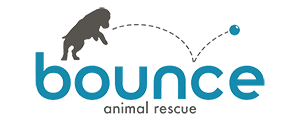 Board MeetingMarch 22, 2018 @ 12pm to 1:30pmLocation: First Bank, 2644 S Timberline Rd, Fort Collins, CO Vision:Leading rescue innovation to benefit the community and add significant value to the lives of animals.Mission:To rescue and transition displaced domestic animals into their ideal homes.Opening, Welcome, and Agenda review				BarryConsent Agenda								Barrya.   Approve Meeting Minutes (February 15)b.   Approve Budget (February)c.   Employee Handbook and Annual ReviewFocused TopicsInterim Executive Director’s Report				AnnelieseSocial MediaWebsite & G Suite						Fundraising							New businessVote on Strategic Initiatives					BarryVote on new Board Members						BarryJennie Edwards and Amber NeibergerOpen TopicsExecutive SessionClosingImportant Upcoming Dates/Events:Board Meeting: Thursday, April 26, 2018 from 12pm to 1:30pm @ NYLBoard Meeting: Thursday, May 24, 2018 from 12pm to 1:30pm @ NYLBoard of DirectorsChair					Voting			Barry EastmanVice Chair				Voting			Katy IengoSecretary								Katy IengoTreasurer				Voting			Bob HarveyMarketing				Voting			Bo VigerDirector				Voting			Bryan ShortInterim Executive Director	Non-Voting			Anneliese ClarkContractors	Fundraising & Marketing					Alexa GiannoniWebsite & Social Media					Katy IengoG Suite								MeganCommittees & MembersFocus Group:   Katy Iengo, Anneliese Clark, Alexa Giannoni, *member list*